Piątek – 02.04.2021r.Zagadki wielkanocne Cytrynowa, piaskowa bądź czekoladowa. Na stole wielkanocnym tradycyjnie króluje, bo wszystkim najczęściej bardzo smakuje.- BABKA WIELKANOCNAZwierzątko bialutkie z mięciutkim futerkiem. Na wielkanocnym stole króluje, Jezusa symbolizuje. -BARANEK WIELKANOCNYKotki co na drzewie mieszkają i wielkanocny stół ozdabiają.- BAZIEJedzeniem napełniony, pięknie przystrojony. Tuż przed Wielkanocną do kościoła jest niesiony –KOSZYCZEKJakie święto wiosną obchodzimy, podczas którego jajka pięknie zdobimy.- WIELKANOCBardzo sympatyczny symbol wielkanocny co ma długie uszy i jest bardzo skoczny.- ZAJĄCŻółciutki jak słoneczko symbol wielkanocny. Wyskakuje z jajeczka ten ptaszek radosny.- KURCZACZEKW tym dniu nawet gdy deszcz nie pada Możesz być cały mokry, gdy cię żartowniś z butelką dopada. -LANY PONIEDZIAŁEKŹródło: file:///C:/Users/tadek/Downloads/ZAGADKI_WIELKANOCNE.pdf Udało się odgadnąć wszystkie zagadki ? Brawo! Teraz sami spróbujcie ułożyć jakąś zagadkę dla swoich rodziców albo rodzice dla was  Powodzenia!Historyjka obrazkowa. Dziecko wycina poniższe obrazki, układa obrazki wg kolejności. Przykleja na kartkę. Opowiada co dzieje się na obrazkach.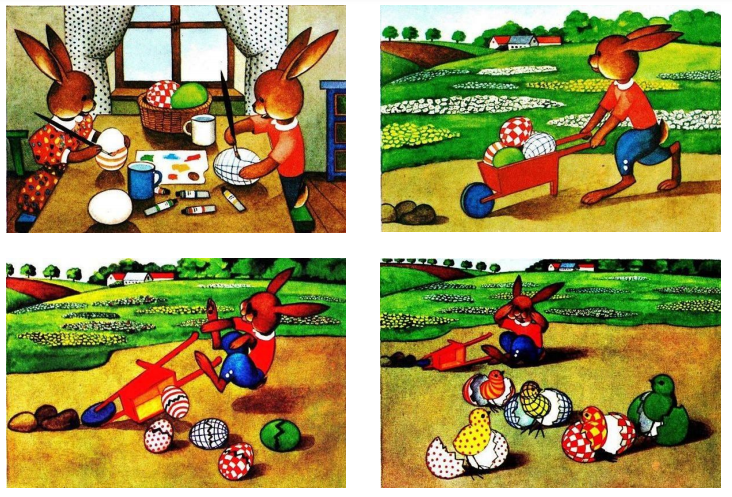 Źródło: file:///C:/Users/tadek/Downloads/Wielkanoc-historyjka-obrazkowa.pdf Po wykonanym zadaniu, zapraszam na trochę ruchu:https://www.youtube.com/watch?v=n7OIPFcyZRU&ab_channel=WPODSKOKACH Zabawa zręcznościowa - Przenieś jajko. Dziecko kładzie jajko (można zastąpić małą piłeczką) na łyżce i stara się przenieść je przez pokój tak, aby nie upuścić. Tak samo próbuje rodzic. Można zorganizować konkurs z rodzeństwem luz rodzicami -kto pierwszy do mety? Wytnij pisanki i przyklej tak, aby w każdym poziomym rzędzie znajdowały się 4 różne pisanki.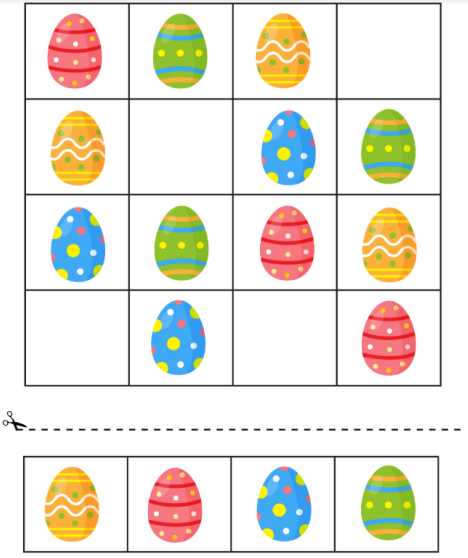 Źródło: https://panimonia.pl/ Pokoloruj zgodnie z liczbowym kodem.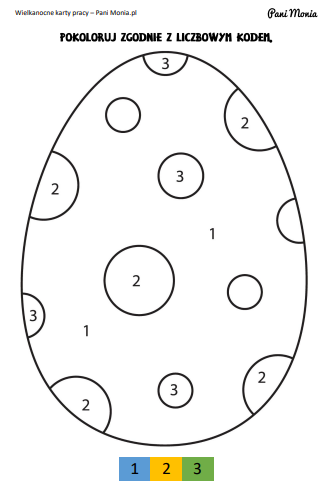 Źródło: https://panimonia.pl/ 